23.01.2020 года  МБОУ СОШ № 3 имени Н. И. Дейнега станицы Павловской муниципального образования Павловский район Краснодарского края в очередной раз гостеприимно распахнул свои двери для педагогов района преподающих основы православной культуры. В школу на день открытых дверей по теме «Формирование у учащихся ключевых компетенций через часы духовности и внеурочную деятельность по основам православной культуры» съехались  28 педагогов Павловского района, заместители директоров по воспитательной работе, учителя ОПК, ОРКСЭ.С 2016 года МБОУ СОШ № 3 в соответствии с приказом управления образованием является опорной школой по теме «Организация духовно-нравственного воспитания через реализацию курса «Основы православной культуры» и внеурочную деятельность». В 2019 году школа была включена в список пилотных школ Краснодарского края по проведению Часа Духовности. В рамках дня открытых дверей заместитель директора по воспитательной работе М.И. Воловодова поделилась опытом работы школы по формированию у учащихся ключевых компетенций через часы духовности и внеурочную деятельность по основам православной культуры.Практическую часть мероприятия представили педагоги школы: И.П. Карелина по теме «Праздник Рождества Христова», О.В. Соленова – «Кто мой ближний?», С.Н. Пономаренко по теме «Праздник Крещения», О.К. Долгая - «Встань перед миром, Савичева Таня!», М.К. Степаненко – «Дела милосердные», дискуссия «Модно ли быть милосердным». Педагоги района проанализировали открытые занятия и отметили практическую значимость мероприятий и представленный опыт коллег.В данном мероприятии приняли участие Иеромонах штатный священник Свято – Успенского храма отец Алексий и штатный священник отец Дионисий, обратившись к педагогам с напутственными словами и словами благодарности.Завершилось мероприятие театрализованным представлением «Тихий свет души», которое подготовили М.И. Воловодова, С.В. Северина и Т.Н. Колмычек. Данная форма работы очень эффективное средство активизации познавательной деятельности учащихся в рамках изучения ОПК.День открытых дверей прошёл на достаточно высоком уровне, а это безусловно заслуга администрации, педагогов и детей.Муниципальный координатор                                                         Яненко Л.А.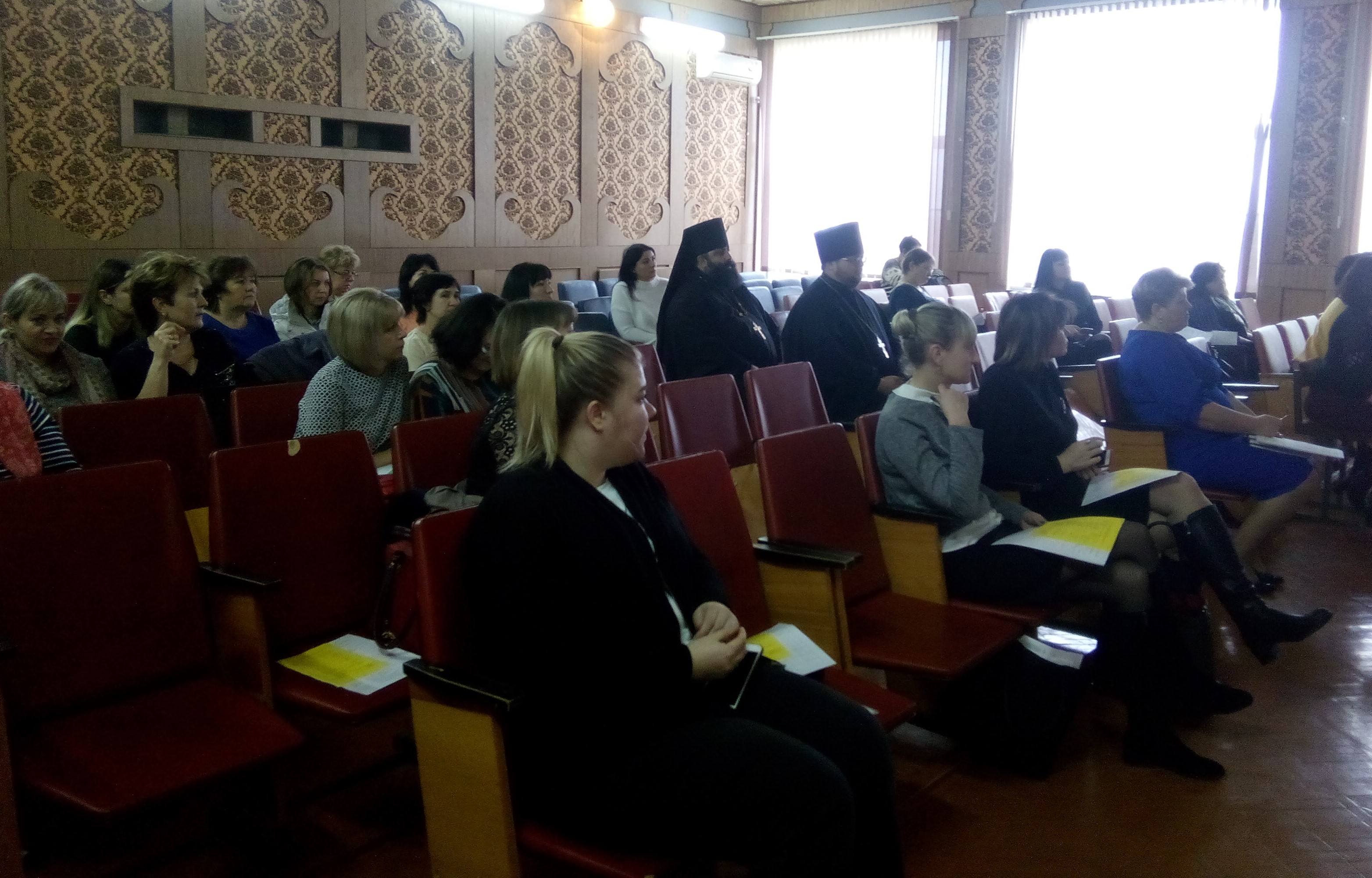 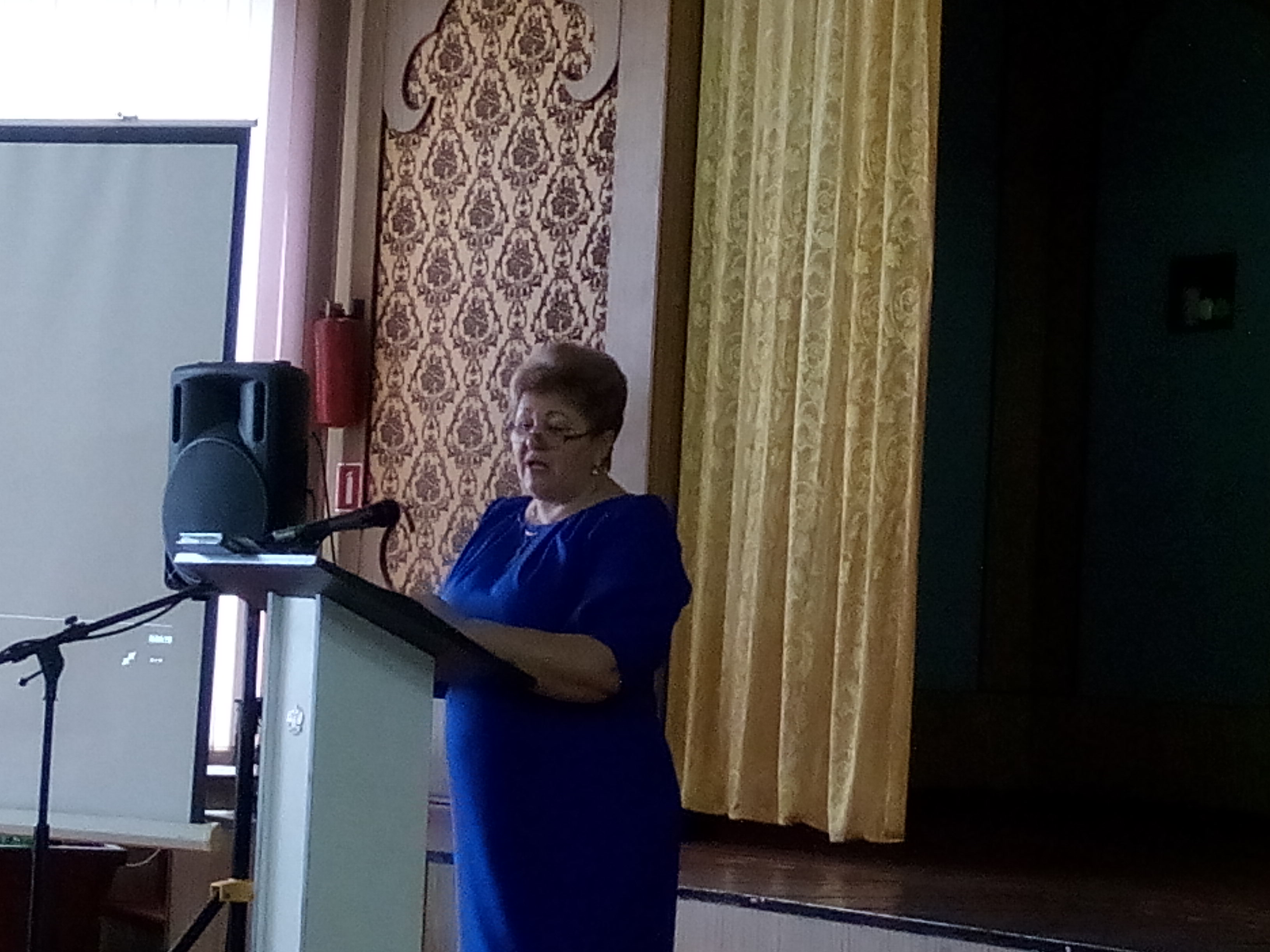 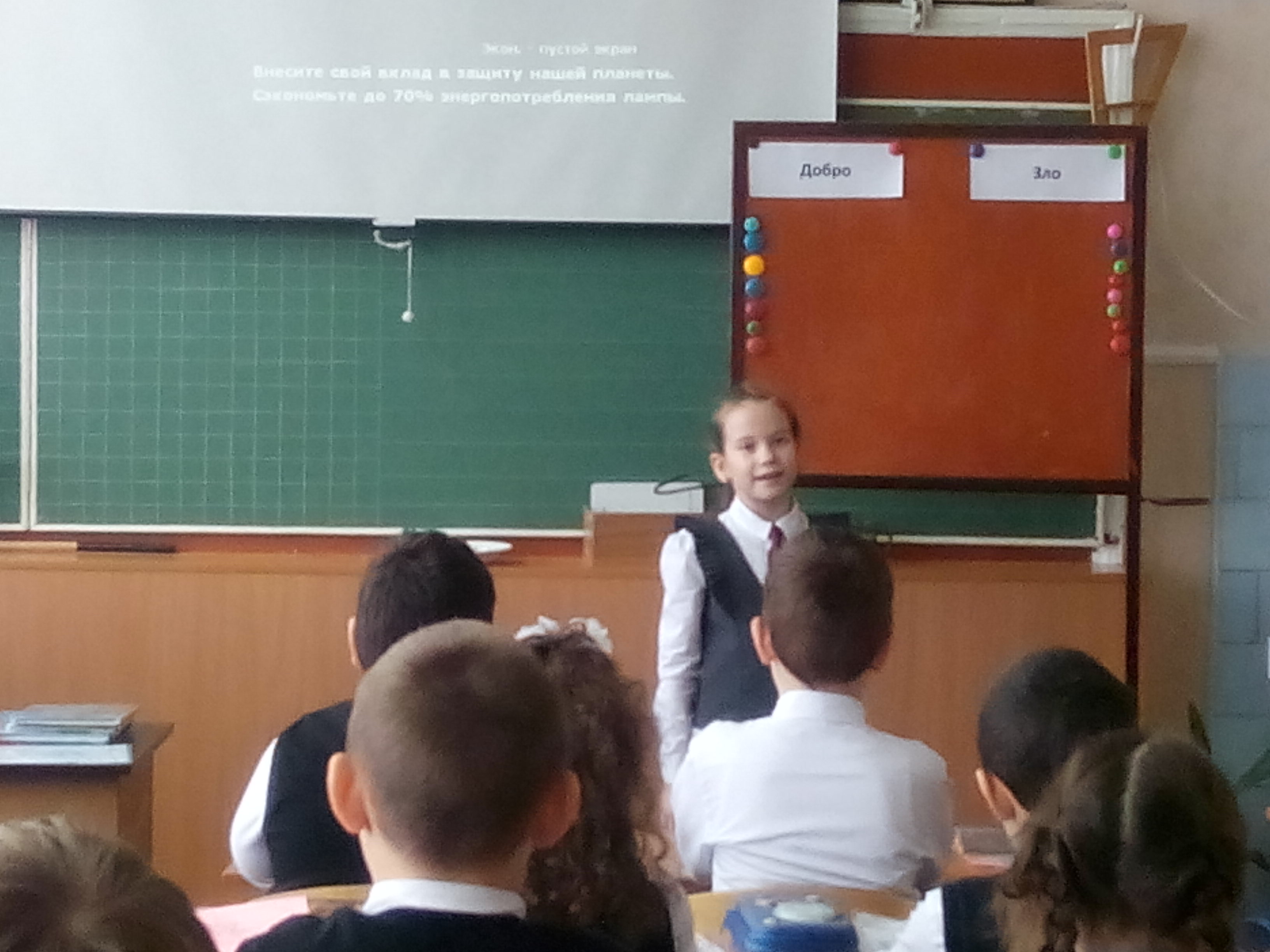 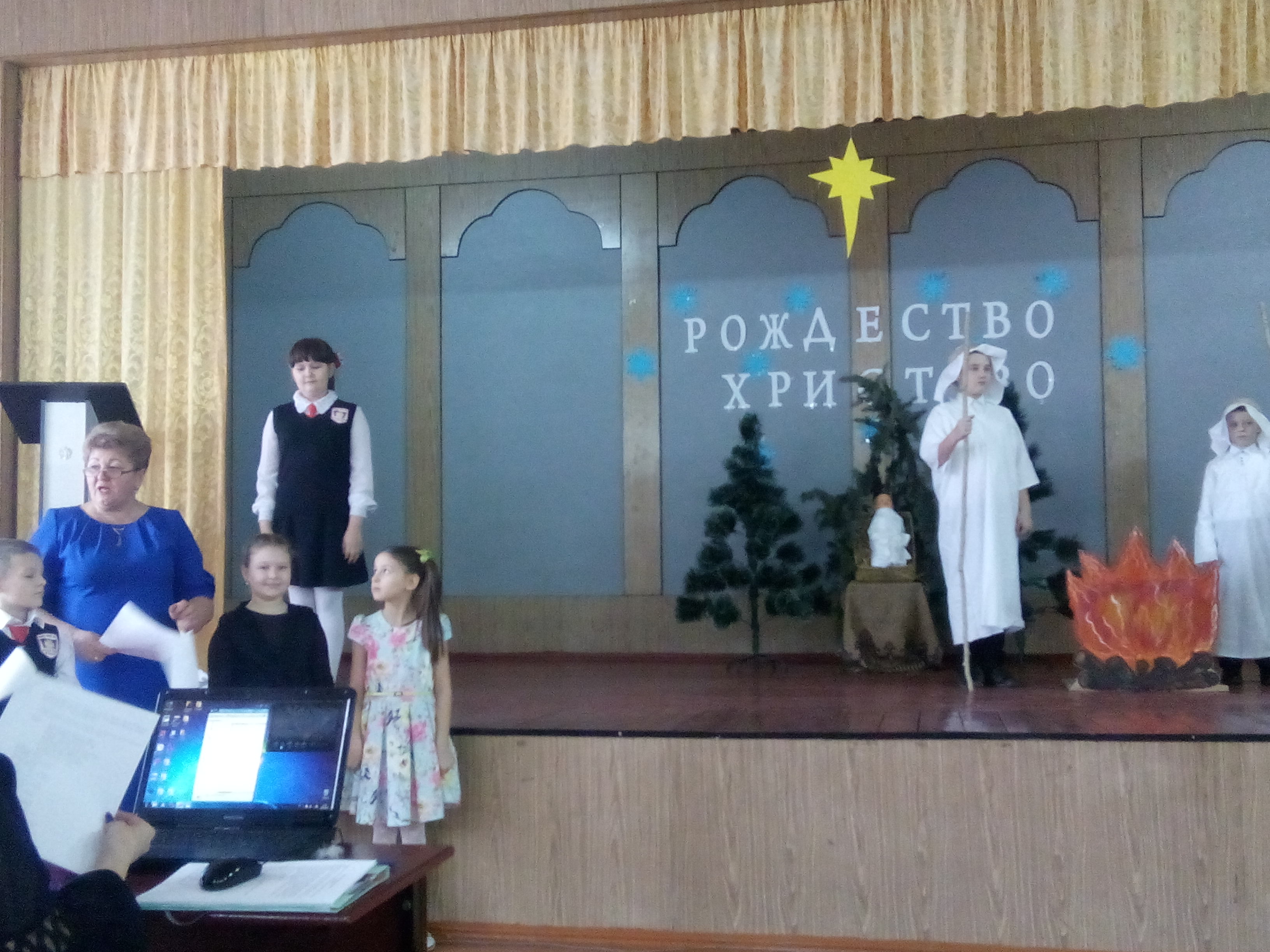 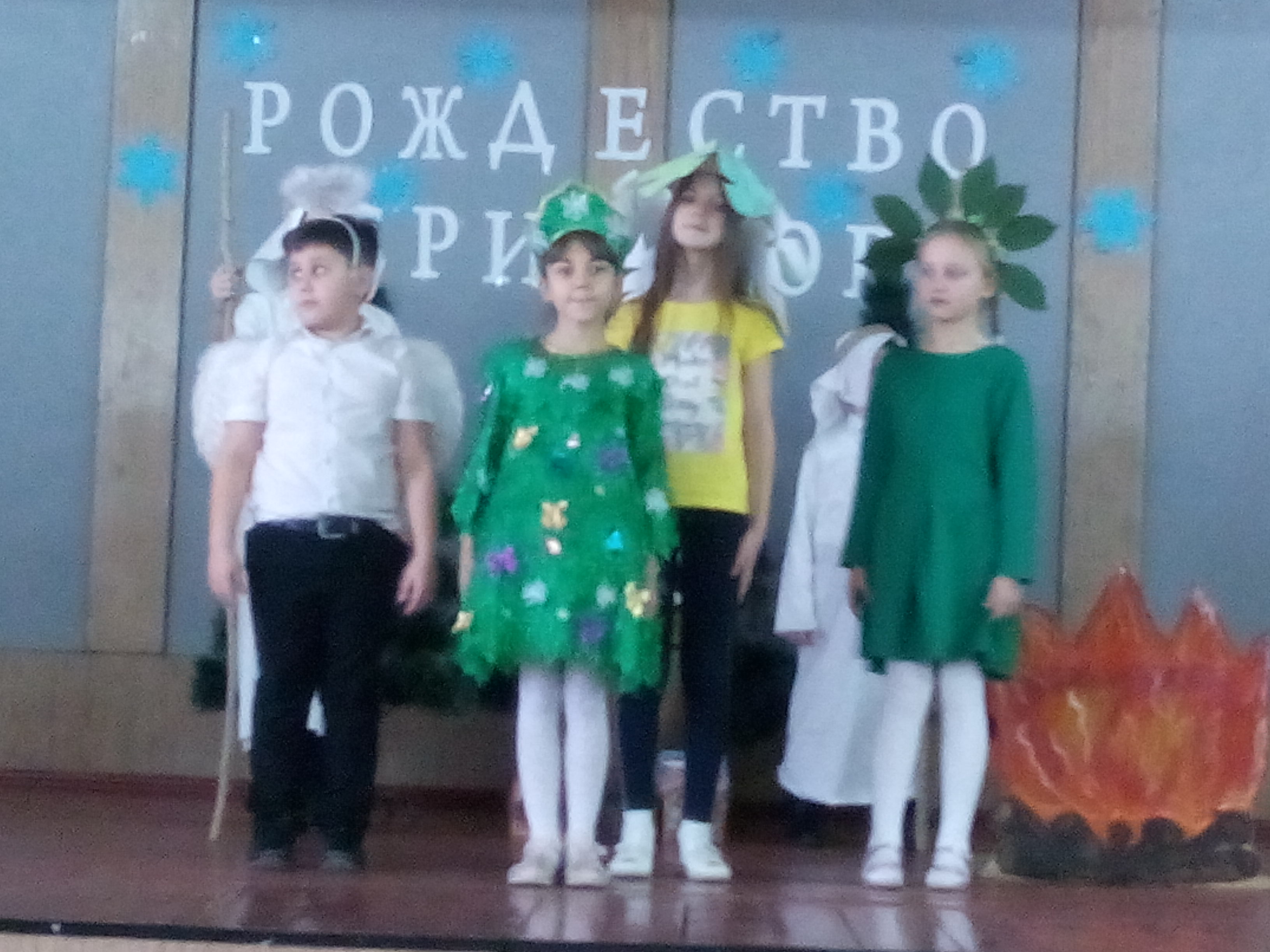 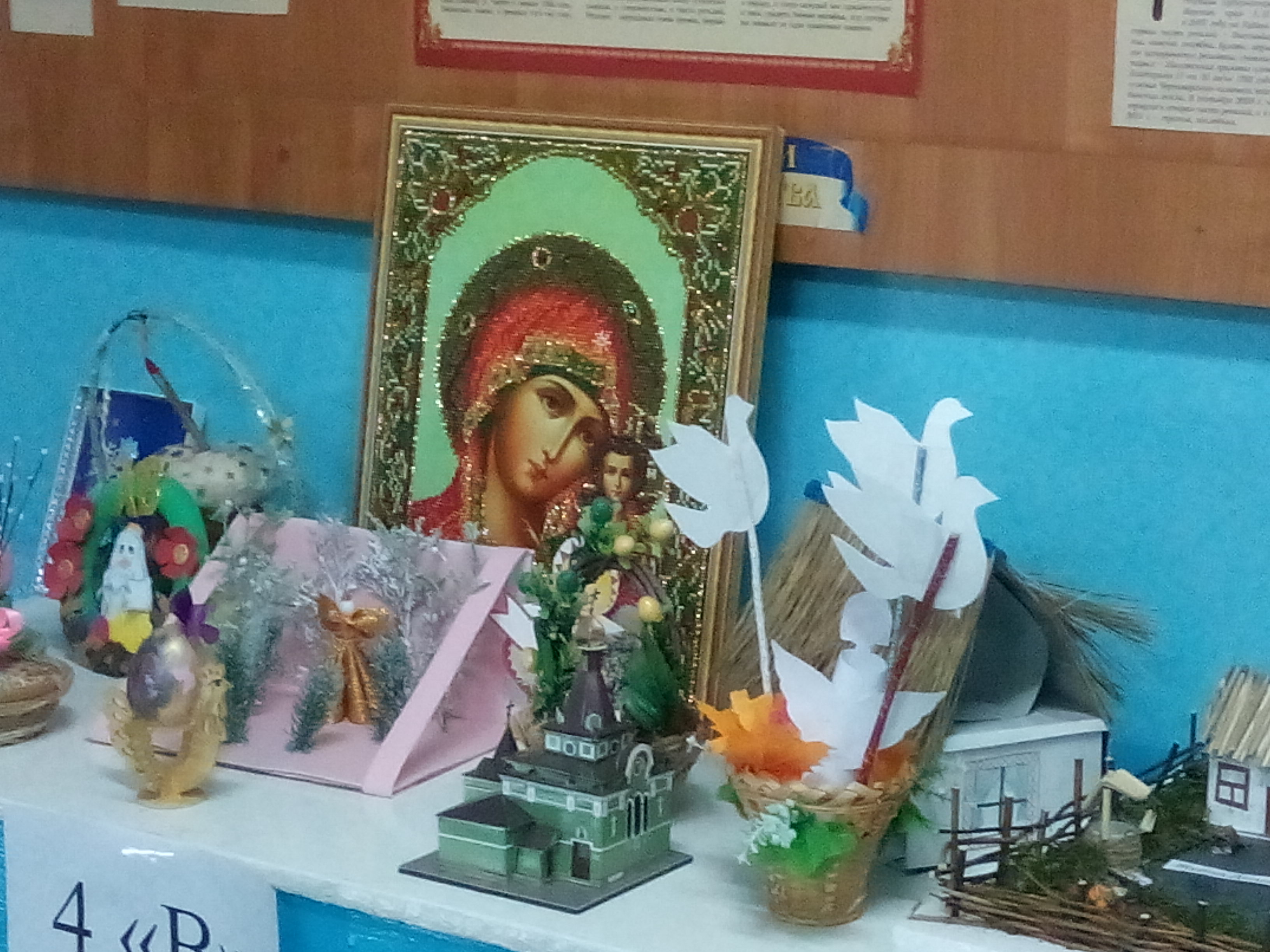 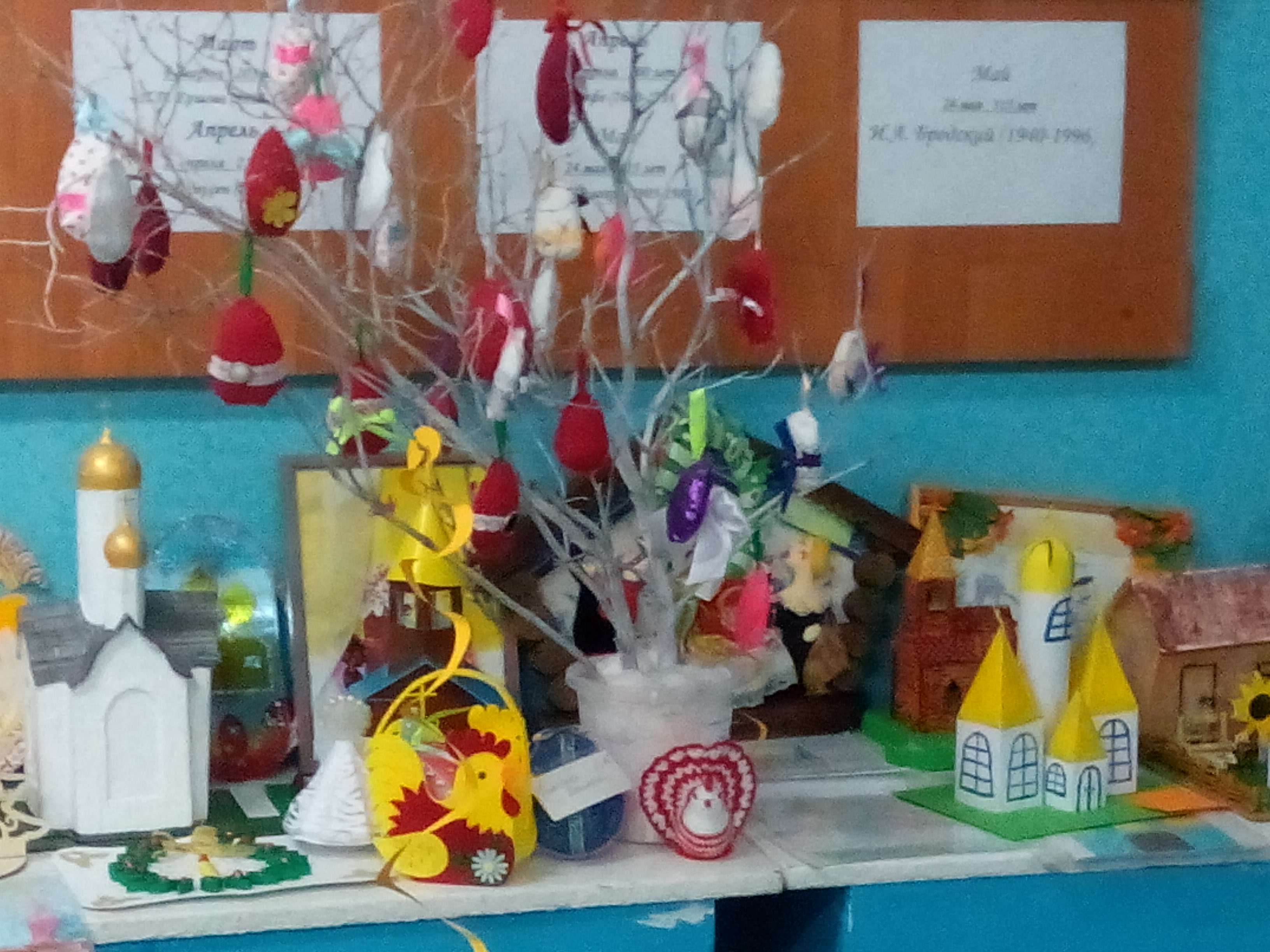 